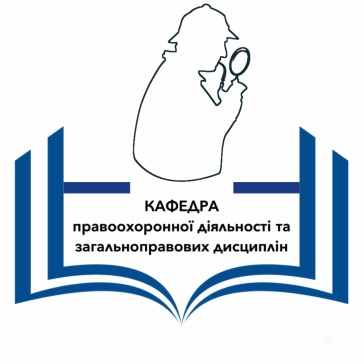 СИЛАБУСКУРСУПРОТИДІЯ НЕЛЕГАЛЬНІЙ МІГРАЦІЇ, ТОРГІВЛІ ЛЮДЬМИТА ТЕРОРИЗМУ1. Анотація курсу Нелегальна міграція, торгівля людьми та тероризм є глобальними проблемами сучасного світу. Протидія таким негативним явищам є одним із важливих напрямків діяльності правоохоронних органів. Програма навчальної дисципліни включає такі теми:ТЕМА 1. Теоретичні засади міграції та реєстрації фізичних осіб ТЕМА 2.Нелегальна міграція в контексті загально міграційної ситуації в Україні.ТЕМА 3. Механізм протидії нелегальній міграції. ТЕМА 4. Національна поліція як суб’єкт протидії нелегальній міграції. ТЕМА 5. В’їзд і виїзд з України. Видворення нелегальних мігрантів. ТЕМА 6. Адміністративна відповідальність в механізмі протидії нелегальній міграції. ТЕМА 7. Торгівля людьми: загальна характеристика явища. ТЕМА 8. Виявлення постраждалих від торгівлі людьми, та особливості роботи з ними. ТЕМА 9. Характеристика тероризму. ТЕМА 10. Організаційно-правові засади протидії тероризму.2. Мета та цілі курсуМета навчальної дисципліни – формування у здобувачів вищої освіти системи теоретичних знань і практичних умінь, необхідних для реалізації у межах компетенції правоохоронних органів державної політики у сфері протидії нелегальній міграції, торгівлі людьми та тероризму.Під час вивчення дисципліни здобувач вищої освіти (ЗВО) має набути або розширити такі загальні (ЗКх) та спеціальні (СКх) компетентності, передбачені освітньою програмою:ЗК 1. Здатність застосовувати знання у практичних ситуаціях. ЗК 2. Знання та розуміння предметної області та розуміння професійної діяльності. СК 7. Здатність забезпечувати законність та правопорядок, безпеку особистості та суспільства, протидіяти нелегальній (незаконній) міграції, тероризму та торгівлі людьми.СК 10. Здатність визначати належні та придатні для юридичного аналізу факти. СК 20. Здатність вживати заходів з метою запобігання, виявлення та припинення адміністративних і кримінальних правопорушень, заходів, спрямованих на усунення загроз життю та здоров’ю фізичних осіб та публічній безпеці.Завдання, які вирішуються в процесі вивчення дисципліни:- вивчення положень законодавства України та міжнародно-правових актів, що регулюють діяльність правоохоронних органів щодо протидії нелегальній міграції, торгівлі людьми та тероризму;- визначення правових та організаційних форм діяльність правоохоронних органів щодо протидії нелегальній міграції, торгівлі людьми та тероризму;- аналіз методів та алгоритмів протидії нелегальній міграції, торгівлі людьми та тероризму;- оволодіння навиками застосування заходів протидії нелегальній міграції, торгівлі людьми та тероризму.3. Результати навчання Під час вивчення дисципліни ЗВО має досягти або вдосконалити такі програмні результати навчання (РН), передбачені освітньою програмою:РН 16. Застосовувати заходи, спрямовані на усунення загрози життю та здоров’ю фізичних осіб і публічній безпеці, що виникли внаслідок учинення кримінального злочину чи адміністративного правопорушення. РН 17. Використовувати основні методи та засоби забезпечення правопорядку в державі, дотримуватись прав і свобод людини і громадянина, попередження та припинення нелегальної (незаконної) міграції та інших загроз національної безпеки держави (кібербезпеку, економічну та інформаційну безпеку, тощо). РН 22. Вміти оцінювати обстановку, рівень потенційних загроз та викликів, прогнозувати розвиток обстановки, дій правопорушників та противник, вживати заходів з метою запобігання, виявлення та припинення правопорушень.У результаті вивчення навчальної дисципліни здобувач вищої освіти повинен знати:поняття, сутність, перспективи розвитку міграційних процесів в Україні;поняття та елементи міграційно-правових відносин;поняття види та причини нелегальної міграції;зміст та елементи механізму протидії нелегальній міграції;межі компетенції поліції щодо протидії нелегальній міграції;чинне законодавство України, норми якого регулюють діяльність правоохоронних органів щодо протидії нелегальній міграції;особливості провадження у справах про адміністративні правопорушення щодо порушення міграційних правил;поняття торгівлі людьми, правове регулювання протидії торгівлі людьми;особливості виявлення постраждалих від торгівлі людьми;процедуру встановлення статусу особи, яка постраждала від торгівлі людьмиознаки тероризму та типологію сучасного тероризму;основні принципи протидії тероризму;організаційно-правові основи протидії тероризму; вміти: формулювати визначення основних понять у сфері діяльності правоохоронних органів щодо протидії нелегальній міграції, торгівлі людьми та тероризму;добирати нормативні акти, які регламентують діяльність правоохоронних органів щодо протидії нелегальній міграції, торгівлі людьми та тероризму;розв’язувати професійні завдання, складати необхідні адміністративно-процесуальні та інші документи.4. Обсяг курсу 4 кредити (120 годин, з них 30 годин – аудиторні)Видами навчальних занять згідно з навчальним планом є:а) лекції (теми лекційного курсу розкривають проблемні питання відповідних розділів дисципліни); б) практичні заняття; в) самостійна робота студентів (опрацювання лекційного матеріалу, базової та допоміжної літератури; виконання завдань у системі MOODLE (тести, вправи, задачі); підготовка доповіді-презентації, есе на обрану тему; аналітичний огляд наукових публікацій щодо актуальних проблем правоохоронної діяльності; підбір та аналіз літературних джерел за обраною проблемою для участі у конференції; ознайомлення з онлайн ресурсами).5. Пререквізити - Передумовою для вивчення дисципліни є успішне засвоєння таких дисциплін як «Теорія держави і права», «Конституційне право України», «Система правоохоронних органів в Україні», «Кримінальне право», «Адміністративне право та процес», «Поліцейська діяльність».6. Система оцінювання та вимоги 7. Політики курсу8. Рекомендована літератураАдміністративна діяльність Національної поліції: Навч. посібник / Кол. авт. ; кер. авт. кол. к.ю.н., засл. юрист Украї- ни В.А. Глуховеря. – Дніпро : Дніпроп. держ. ун-т внутр.. справ, 2017. – 248 с.Адміністративна діяльність органів поліції України : підручник / за заг. ред. д-ра юрид. наук, доц. В. В. Сокуренка ; [О. І. Безпалова, О. В. Джафарова, В. А. Троян та ін. ; передм. В. В. Сокуренка] ; МВС України, Харків. нац. ун-т внутр. справ. – Харків: ХНУВС, 2017. – 432 с.Кудінов С.С., Рижов М.І.,. Романов М.С. Основи терорології. Навчальний посібник. Острог: Національний університет «Острозька академія», 2020. 234 с.Міграційне право України : підручник / [С.М. Гусаров, А.Т. Комзюк, О.Ю. Салманова та ін.]; за заг. ред. д-ра юрид. наук, чл.-кор. НАПрН України С.М. Гусарова ; МВС України, Харків. Нац. ун-т внутр. справ. – Харків : ХНУВС, 2016. – 296 с.Поліцейська (адміністративна) діяльність : навч. посіб. / за заг. ред. д-ра юрид. наук, проф. О. І. Безпалової ; [О. В. Джафарова, С. О. Шатрава та ін. ; передм. О. І. Безпалової] ; МВС України, Харків. нац. ун-т внутр. справ. – Харків : ХНУВС, 2020. – 396 с.Протидія торгівлі людьми: Навч.-метод. посіб. / Н. Гусак та ін.; за ред. Т. Семигіна. – К.: Києво-Могилянська академія, 2008. – 166 с. Тероризм: кримінологічна детермінація і кримінально-правова протидія: монографія / В. В. Середа, І. Р. Серкевич; за заг. ред. В. С. Канціра. – Львів: ЛьвДУВС, 2016. – 188 с.Тероризм: теоретико-прикладні аспекти: навчальний посібник / кол. авторів; за заг. ред. проф. В.К. Грищука. – Львів: ЛьвДУВС, 2011. – 328 с.Мова викладанняУкраїнськаКурс та семестр вивчення3 курс, 5 семестр навчання;спеціальність 262 Правоохоронна діяльність (освітня програма «Правоохоронна діяльність»)Викладач (-і)Черненок Максим Петрович, к.ю.н., доцент, доцент кафедри правоохоронної діяльності та загальноправових дисциплінПрофайл викладача (-ів)https://tidp.stu.cn.ua/chernenok-maksym-petrovych/ Контакти викладачаstate_and_law@ukr.netСторінка курсу в MOODLEhttps://eln.stu.cn.ua/course/edit.php?id=5016Вид заняттяЗагальна к-сть годинлекції16 годинисемінарські заняття 14 годинсамостійна робота 90 годинЗагальна система оцінювання курсуСистема оцінювання знань здобувачів вищої освіти включає поточний, проміжний та семестровий контроль знань з дисципліни. Оцінювання здійснюється за 100-бальною шкалою з подальшим переведенням у національну шкалу та шкалу ECTS.Поточний контроль здійснюється протягом семестру під час проведення лекційних та семінарських занять, виконання індивідуальних завдань і оцінюється сумою набраних балів. Поточний контроль реалізується у формі опитування, виступів на семінарських заняттях, перевірки результатів виконання індивідуальних завдань, контролю засвоєння навчального матеріалу, запланованого на самостійне опрацювання здобувачами вищої освіти.Проміжний контроль має на меті оцінку результатів знань ЗВО після вивчення матеріалу з кожного змістовного модуля дисципліни. Цей вид контролю проводиться у формі тестування та контрольної роботи і оцінюється відповідною сумою балів. Контрольна робота проводиться після вивчення першого змістовного модуля. Після вивчення другого та третього змістовних модулів проводиться тестування.. Варіанти завдань для тестування та контрольної роботи знаходяться в пакеті документів на дисципліну.Семестровий контроль проводиться у формі екзамену з урахуванням результатів поточного та проміжного контролю знань, і оцінюється за національною шкалою та шкалою ECTS.Вимоги до індивідуальних завданьПри оцінюванні результатів виконання індивідуальних завдань використовується диференційований підхід, в основу якого покладено виокремлення різних форм індивідуальної роботи ЗВО в. Індивідуальна робота ЗВО здійснюється шляхом виконання одного або декількох видів індивідуальних науково-дослідних або творчих завдань (за умови, що загальна кількість балів за виконані види завдань не перевищує 10), які обираються ЗВО з урахуванням його творчих можливостей, навчальних здобутків і наукових інтересів за погодженням з викладачем.Тема завдання має бути розкрита на належному рівні. Робота повинна мати творчий характер, продемонструвати аналітичні навички студента, його вміння працювати з бібліографією тощо. Особлива увага звертається на оформлення науково-довідникового матеріалу, цитат та посилань на джерела.Кількість балів, які отримують ЗВО залежно від виду індивідуальної роботи:до 10 балів:- публікація тез наукових доповідей у матеріалах наукових конференцій або  статті в науковому виданні в межах тематики програми дисципліни «Протидія нелегальній міграції, торгівлі людьми та тероризму»;- виступ на студентській або іншій науковій конференції, круглому столі з науковою доповіддю (повідомленням) у межах тематики навчальної дисципліни;- участь у науковому гуртку кафедри (підготовка під керівництвом наукового керівника і виступ з науковою доповіддю на засіданні наукового гуртка кафедри);- підготовка студентської наукової роботи в межах тематики програми з навчальної дисципліни для участі у конкурсі студентських наукових робіт;- тематичне узагальнення правозастосовної практики з метою отримання поглиблених знань щодо особливостей застосування окремих норм законодавства.до 5 балів:- виконання індивідуальної науково-дослідної роботи;до 4 балів:- підготовка і написання реферату за однією з рекомендованих тем;- створення тестів або презентації за заданою викладачем темою курсу;до 3 балів:- складання бібліографічних списків (переліку літератури) за заданою викладачем темою.- підготовка невеликої (не більше 5-ти хв.) наукової доповіді в межах тематики програми навчальної дисципліни, її презентація на семінарському занятті в рамках вивчення поточної теми;- анотування або аналіз наукової та навчально-методичної літератури з навчальної дисципліни;до 2 балів:- відвідування наукових, науково-практичних конференцій, круглих столів та інших заходів, пов’язаних з навчальною дисципліною.Семінарські заняттяРобота на семінарському занятті оцінюється за такими критеріями:4 бали – ЗВО у повному обсязі опрацював програмний матеріал (нормативно-правові акти, базову і додаткову літературу), має глибокі й міцні знання, упевнено оперує набутими знаннями, робить обгрунтовані висновки, може вільно висловлювати власні судження і переконливо їх аргументувати, може аналізувати нормативно-праві акти, здатний презентувати власне розуміння, оцінку відносин, які складаються в процесі протидії нелегальній міграції, торгівлі людьми та тероризму.3 бали – ЗВО вільно володіє навчальним матеріалом (опрацював базову і деяку частину додаткової літератури і нормативно-правових актів), аналізує  інформацію і формулює нескладні висновки, обґрунтовує свої висновки посиланням на правові норми; може дати визначення понять, самостійно встановлює причинно-наслідкові зв’язки; може узагальнювати та застосовувати набуті знання.2 бали – ЗВО загалом самостійно відтворює програмний матеріал (на рівні підручника), може дати стислу характеристику питання, загалом правильно розуміє правові терміни, але у викладеному матеріалі є істотні прогалини, виклад не самостійний (переказ підручника), є певні неточності як у матеріалі, так і у висновках, аргументація слабка. 1 бал – ЗВО за допомогою викладача намагається відтворити матеріал, але відповідь неповна, в ній налічується багато неточностей, головний зміст матеріалу не розкрито.0 балів – ЗВО не готовий до семінарського заняття або має лише приблизне уявлення про питання, що розглядається на занятті, може сказати два-три речення по суті питання, назвати деякі терміни, але не може їх пояснити, головний зміст матеріалу не розкрито.Умови допуску до підсумкового контролюПідсумковий контроль знань здобувачів вищої освіти з навчальної дисципліни здійснюється на підставі проведення екзамену. Умовою допуску до екзамену є виконання усіх видів навчальної роботи, передбачених робочою програмою дисципліни. Якщо здобувач вищої освіти виконав всі види робіт протягом семестру, то він, за бажанням, може залишити набрану кількість балів як підсумкову оцінку і не складати екзамен.У випадку, якщо здобувач вищої освіти протягом семестру не виконав у повному обсязі передбачених робочою програмою навчальної дисципліни всіх видів навчальної роботи, має більше 30% пропусків навчальних занять (без поважних причин) від загального обсягу аудиторних годин навчальної дисципліни або не набрав мінімально необхідну кількість балів – 20 балів (тобто кількість балів, яка сумарно з максимально можливою кількістю балів, які здобувач вищої освіти може отримати під час семестрового контролю не дозволить отримати підсумкову оцінку «задовільно – Е, 60 балів»), то він не допускається до складання екзамену під час семестрового контролю, але має право ліквідувати академічну заборгованість у порядку, передбаченому «Положенням про поточне та підсумкове оцінювання знань здобувачів вищої освіти Національного університету «Чернігівська політехніка».Політика щодо академічної доброчесностіВесь освітній процес повинен базуватися на академічній доброчесності. Що передбачає:- самостійне виконання навчальних завдань, завдань поточного та підсумкового контролю результатів навчання (для осіб з особливими освітніми потребами ця вимога застосовується з урахуванням їхніх індивідуальних потреб і можливостей); - посилання на джерела інформації у разі використання ідей, розробок, тверджень, відомостей;- дотримання норм законодавства про авторське право і суміжні права; - надання достовірної інформації про результати власної навчальної (наукової, творчої) діяльності, використані методики досліджень і джерела інформації відповідно до Кодексу академічної доброчесності НУ «Чернігівська політехніка» https://stu.cn.ua/wp-content/uploads/2021/06/kodeks-akademichnoyi-dobrochesnosti-nova-redakcziya.pdfСписування під час контрольних робіт та екзаменів заборонені (в т.ч. із використанням мобільних девайсів) відповідно до Правил внутрішнього розпорядку в НУ «Чернігівська  політехніка» https://stu.cn.ua/wp-content/uploads/2021/03/pravila-vn-rozp.pdfОсновними формами порушення академічної доброчесності є: - академічний плагіат; - самоплагіат; - фабрикація; - фальсифікація; - списування; - обман; - хабарництво; - необ’єктивне оцінювання.Оцінювання залежить від дотримання принципів академічної доброчесності, а саме бали можуть бути анульовані або знижені за порушення.Правила перезарахування кредитіву випадку мобільності, правила перескладання або відпрацювання пропущених занять тощо: відбувається згідно з « Положення  про  академічну  мобільність  учасників освітнього  процесу  НУ  «Чернігівська  політехніка» https://stu.cn.ua/wp-content/uploads/2021/04/polozhennya-pro-akademichnu-mobilnist-uchasnykiv-osvitnogo-proczesu.pdfПолітика щодо дедлайнів та перескладанняРоботи, які здаються із порушенням термінів без поважних  причин,  оцінюються  на  нижчу  оцінку. Перескладання модулів відбувається із дозволу лектора за наявності поважних причин (наприклад, лікарняний).Порядок ліквідації академічної заборгованості прописано в Положенні про поточне та підсумкове оцінювання знань здобувачів вищої освіти НУ «Чернігівська політехніка» https://stu.cn.ua/wp-content/uploads/2021/04/polozhennya-pro-potochne-ta-pidsumkove-oczinyuvannya-znan-zdobuvachiv-vyshhoyi-osvity-1.pdfПолітика щодо відвідуванняВідвідування занять є обов’язковим. За об’єктивних причин (наприклад, хвороба, міжнародне стажування) навчання може відбуватись індивідуально (в онлайн формі за погодженням із дирекцією інституту).Здобувач вищої освіти, який має більше 30% пропусків навчальних занять (без поважних причин) від загального обсягу  аудиторних  годин  відповідної  навчальної дисципліни згідно з індивідуальним начальним планом не допускається до складання екзамену (диференційованого заліку) під час семестрового контролю, але має право ліквідувати  академічну  заборгованість  у  порядку, передбаченому Положенням про поточне та підсумкове оцінювання знань здобувачів вищої освіти Національного університету  «Чернігівська  політехніка» https://stu.cn.ua/wp-content/uploads/2021/04/polozhennya-pro-potochne-ta-pidsumkove-oczinyuvannya-znan-zdobuvachiv-vyshhoyi-osvity-1.pdfВільне відвідування занять здобувачам вищої освіти Університету дозволяється з метою створення умов для навчання ЗВО, які не можуть відвідувати навчальні заняття з поважних причин за діючим розкладом. До поважних причин відносяться випадки, підтверджені відповідними документами, а саме:поєднання навчання зі спортивною та (або) громадською діяльністю, наявність дітей віком до 3-х років, вагітність, поєднання навчання з роботою за фахом, дуальне навчання (у разі його запровадження для окремих здобувачів вищої освіти), інші  випадки. Вільне відвідування занять організовується відповідно Порядку надання дозволу на вільне відвідування занять здобувачам вищої освіти Національного університету «Чернігівська політехніка» https://stu.cn.ua/wp-content/uploads/2021/03/p-vilne-vid.pdfПолітика оскарження результатів контрольних заходів.Для вирішення спірних питань, пов’язаних із організацією та проведенням семестрового контролю, оцінювання практик, атестації та визнанні результатів навчання в неформальній та/або інформальній освіті на факультеті створюється апеляційна комісія розпорядженням декана, до складу якої включаються, завідувачі кафедр, науково-педагогічні працівники та представники органів студентського самоврядування. Головою апеляційної комісії призначається декан. Порядок подання та розгляду апеляцій визначається відповідно до р.7 Положення про поточне та підсумкове оцінювання знань здобувачів вищої освіти Національного університету «Чернігівська політехніка» https://stu.cn.ua/wp-content/uploads/2021/04/polozhennya-pro-potochne-ta-pidsumkove-oczinyuvannya-znan-zdobuvachiv-vyshhoyi-osvity-1.pdfКонсультаціїКонсультації стосовно незрозумілих питань, перевірки виконання самостійних завдань або відпрацювання занять проводяться викладачем відповідно до графіка.Розвиток soft skillsЗдобувачам вищої освіти пропонуються: 1) питання з відкритим типом відповіді, вирішення яких потребує критичного мислення шляхом колективного обговорення; 2) завдання із спеціально здійсненою помилкою у вихідних даних або ході рішення. Робота в групах передбачає виявлення помилки та пояснення її впливу на результати; 3) ситуаційні завдання та кейси для обговорення і вирішення, які  потребують групової взаємодії, критичного мислення, креативності та спрямовані на формування комунікаційних навичок.